Задание 1. Изучить устройство и проверку технического состояния контактной системы зажигания 2.Ответить на контрольные вопросы.Сделать скриншот и отправить на эл. почту: a_makarov61@mail.ruЛабораторная работа № 5.Проверка технического состояния контактной системы зажигания Цель занятия: изучить практически устройство контактной системызажигания, устройство катушки зажигания, искровых свечей и замка зажигания, ознакомиться с приемами разборки и сборки.Оборудование	и	инструмент:	двигатель,	укомплектованный приборами контактной системы зажигания, катушки зажигания в разрезе, искровые свечи зажигания, замок зажигания, плакат «Контактная система зажигания», набор гаечных ключей, свечной ключ, бородок, щуп, отвертки, лабораторный практикум.Особые правила техники безопасности. Перед разборкой системы за-жигания отключить ее от АКБ.Теоретический блок. Система зажигания предназначена для обеспече-ния надежного воспламенения горючей смеси в цилиндрах двигателя в нуж-ный момент и изменения момента зажигания (угла опережения зажигания) в зависимости от частоты вращения коленчатого вала и нагрузки на двигатель.На автомобильных карбюраторных двигателях применяются три типа систем	зажигания:	контактная	(батарейная);	контактно-транзисторная; бесконтактная.	Наибольшее      распространение      получили	контактно-транзисторные и бесконтактные системы зажигания, как более эффективные и надежные.Контактная система зажигания состоит из приборов, составляющих две электрические цепи: низкого и высокого напряжения. В цепь низкого напряжения	последовательно	включены	следующие	приборы:	АКБ; включатель зажигания; первичная обмотка катушки зажигания с добавочным резистором; прерыватель; провода низкого напряжения. Цепь высокого напряжения включает в себя: вторичную обмотку катушки зажигания; распределитель; провода высокого напряжения; искровые свечи зажигания. Для автоматической регулировки угла опережения зажигания в состав системы зажигания входят вакуумный и центробежный регуляторы, а также октан-корректор. Прерыватель и распределитель выполнены в едином корпусе.Катушка зажигания преобразовывает ток низкого напряжения в ток вы-сокого напряжения. Катушка зажигания состоит из корпуса, сердечника, пер-вичной и вторичной обмоток, карболитовой крышки, добавочного резистора, изоляционной трубки, фарфорового изолятора и выводных зажимов. Внутренняя полость катушки заполнена трансформаторным маслом.Свечи зажигания необходимы для образования искрового зазора в камере сгорания, в котором образуется электрическая искра. Искровая свеча состоит из корпуса, центрального электрода, изолятора, бокового электрода (приваренного к корпусу), наконечника, прокладки корпуса, уплотняющих прокладок.Подготовить конспект и перейти к выполнению практической части лабораторно – практической работы.Порядок выполнения работы:Найдите в двигателе основные приборы контактной системы зажигания и впишите названия этих приборов:Задания для отчета1.	Обозначьте в соответствии с нумерацией (1-11) приборы батарейной системы зажигания (рис.1).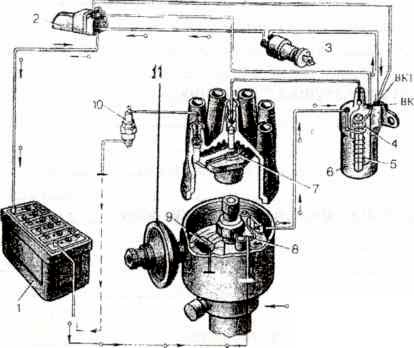 Рис.1. Схема батарейной системы зажигания:1 – _____________;	2 - _____________;	3 - _____________; 4 – _____________;	5 - _____________;	6 - _____________; 7 – _____________;	8 - _____________;	9 - _____________; 10 – ____________;	11 - ____________2. Обозначьте, согласно указателю (рис. 2), номер детали катушки за-жигания, соответствующий подрисуночной подписи.Рис.2. Катушка зажигания: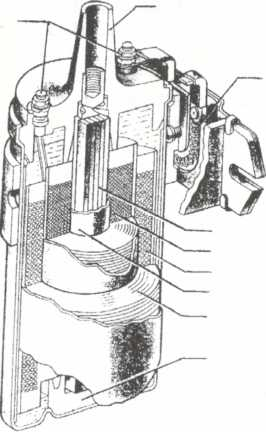 1 - первичная обмотка;2 - изоляционная трубка; 3 - корпус;4 - фарфоровый изолятор; 5 - выводные зажимы;6 - крышка;7 - добавочный резистор; 8 - сердечник;9 - вторичная обмоткаПисьменно ответьте на следующие контрольные вопросы.1. Запишите, с каким прибором контактной системы зажигания соединена каждая и клемм катушки зажигания:2. Перечислите детали катушки зажигания;3. Перечислите детали искровой свечи зажигания: 4. Перечислите детали замка зажигания:5. Запишите, с каким прибором контактной системы зажигания соединена каждая из клемм замка зажигания:ОперацияТехнология выполненияИнструмент1. Изучение устройства катушки зажигания.1.1.	Изучить	расположение	клемм катушки зажигания и проследить (по проводам), с какой клеммой, какого прибора соединена каждая из них (см контрольный вопрос № 1).1.2. Отсоединить от катушки провода низкого и провод высокого напряжения. 1.3. Отвернуть болты (или гайки) креп-ления катушки и сиять ее с автомобиля. 1.4. Изучить внешний вид катушки.1.5. Используя плакат и разрез катушки, изучить устройство катушки зажигания. 1.6. Записать перечень деталей катушки зажигания (см. контрольный вопрос №2).1.7. Установить катушку на автомобиль и присоединить провода к соответствующим клеммам.2. Изучение устройства свечей зажигания.2.1. Отсоединить провод высокого на-пряжения от контакта свечи.2.2. Вывернуть свечу из головки блока. 2.3. Изучить внешнее устройство свечи. 2.4. Используя плакат, изучить внутрен-нее устройство свечи.2.5. Записать перечень деталей свечи за-жигания (см. контрольный вопрос № 3). 2.6. Ввернуть свечу в головку блока ци-линдров и присоединить к ее контакту провод высокого напряжения.3. Изучение устройства замка зажигания.3.1. Используя плакат, замок и разрез замка изучить его устройство.3.2. Записать перечень деталей замка за-жигания (см. контрольный вопрос № 4). 3.3. Изучить клеммы замка зажигания, проследить (по проводам) и записать, с каким прибором соединена каждая из них (см. контрольный вопрос № 5).